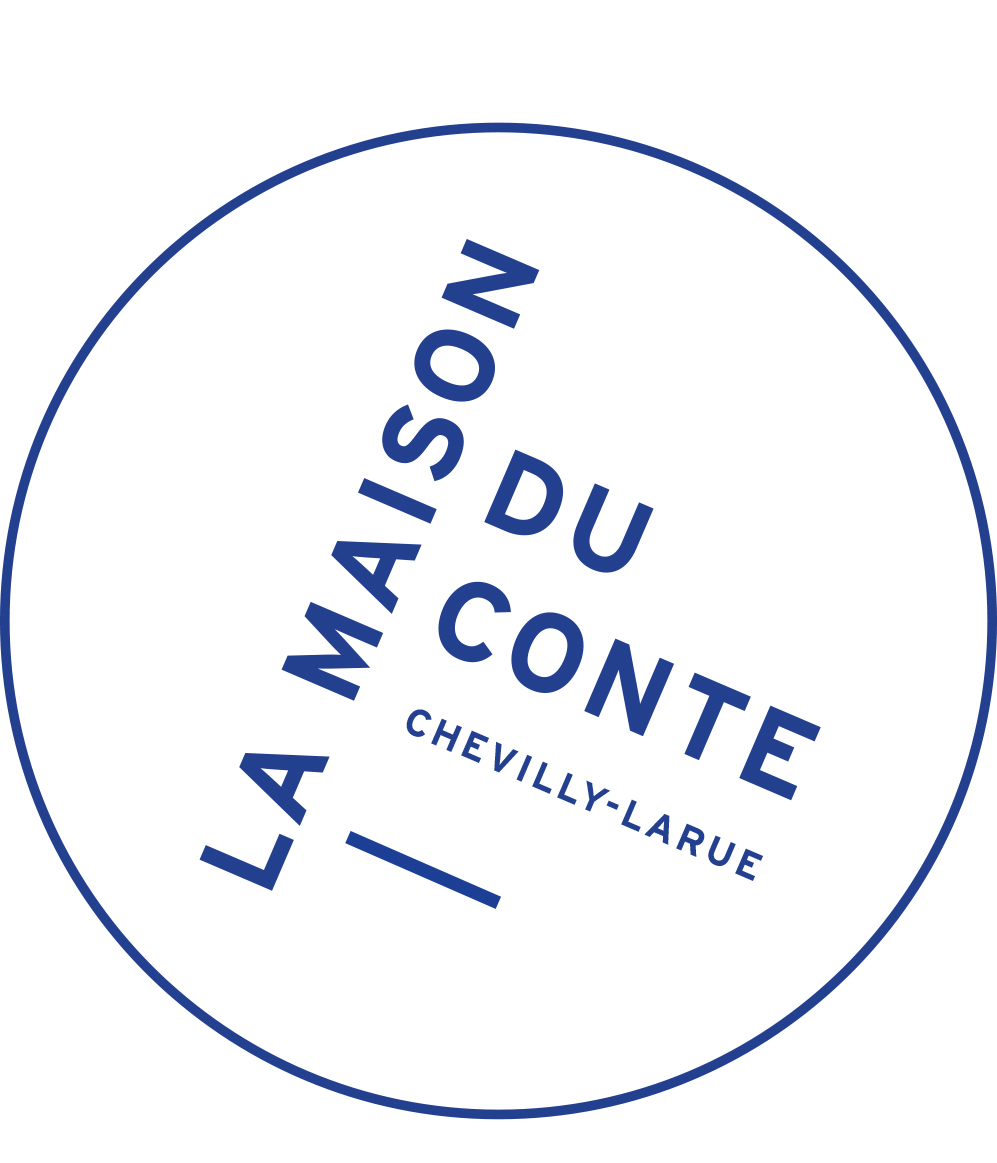 BULLETIN D’INSCRIPTION   FORMATIONS 2022-2023À RETOURNER SVP À : sonia.berqia@lamaisonduconte.comVOUS SOUHAITEZ VOUS FORMER À :☐ Atelier à la journée	 	☐ Atelier à l’année		 ☐ Formation thématique☐ Formation pour artistes professionnel.le.s  Nom de la Formation :Dates : Avez-vous bien pris connaissance des prérequis de la formation choisie ?☐ oui		 ☐ nonAvez-vous bien pris connaissance du programme de cette formation ?☐ oui		 ☐ nonNOM :						PRÉNOM : Adresse :Code postal et ville :   E-mail	:					Téléphone :Adresse professionnelle, le cas échéant : Profession / Activité : Situation de handicap : ☐ oui		 ☐ nonSi oui, quels aménagements sont nécessaires selon vous ?       DE VOUS À NOUS :Comment nous avez-vous connus ? Précisez : 	☐ internet 	☐ amis 	☐ réseau professionnel 	☐ Autre : ☐   J’accepte d’être contacté(e) par La Maison du Conte avant le démarrage de la formation pour échanger sur mes attentes et leur faisabilité au sein de cette formation☐ Je refuse de recevoir la Newsletter (une par mois)MODALITÉS D’INSCRIPTIONBénéficiez-vous d’une prise en charge au titre de la formation professionnelle continue ?☐ oui                                ☐ nonSi oui, financeur de la formation : ☐ Employeur         > Nom et adresse de l’employeur :> Contact pour le suivi administratif (devis, convention) :> Téléphone : 					> Email :☐ OPCO, lequel ? 	☐ AFDAS 	☐ autres☐ Pôle Emploi		 n° demandeur d’emploi : Pour les paiements individuels, bénéficiez-vous d’un tarif réduit (demandeur·euse d’emploi, étudiant·e, Chevillais·e, bénéficiaires des minima sociaux) ? ☐ oui  (merci de joindre un justificatif de moins de 3 mois) 	☐ nonLe bulletin d’inscription est à renvoyer accompagné d’un chèque ou d’un virement correspondant à 30% du coût total de la formation.Pour les formations à la journée, la totalité du règlement vous sera demandée en 1 ou 2 chèques.Les inscriptions sont prises par ordre d’arrivée. Vous recevrez en retour la confirmation de votre inscription accompagnée des documents d’inscription et d’informations pratiques. ☐ Le futur stagiaire reconnaît avoir pris connaissance des conditions générales de ventes ci-dessous, qui lui a été remis avec le bulletin d’inscription. 
Fait à ....................................................Le SignatureDocument mis à jour le 09/11/22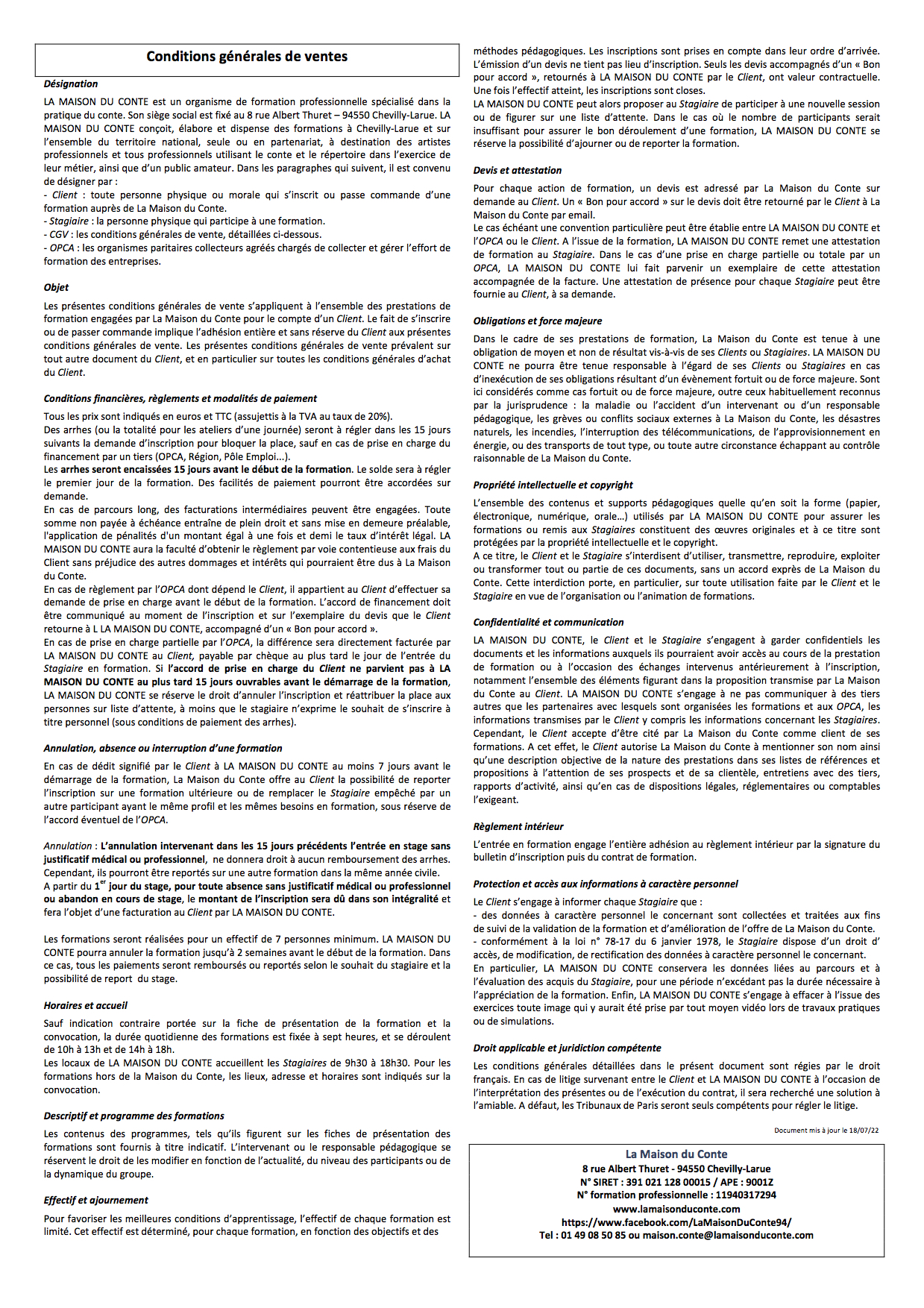 